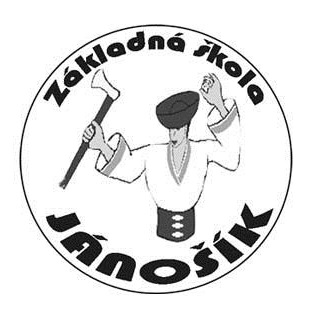 Príprava na hodinuPríprava na hodinuPríprava na hodinuPríprava na hodinuPríprava na hodinuPríprava na hodinuPríprava na hodinuPREDMETObčianska výchovaObčianska výchovaObčianska výchovaObčianska výchovaObčianska výchovaObčianska výchovaUčiteľJanko Takáčhttps://takacjanko.wordpress.com/Janko Takáčhttps://takacjanko.wordpress.com/Janko Takáčhttps://takacjanko.wordpress.com/Janko Takáčhttps://takacjanko.wordpress.com/Janko Takáčhttps://takacjanko.wordpress.com/Janko Takáčhttps://takacjanko.wordpress.com/Ročník:Ročník:VIII.VIII.Trieda:Trieda:1Vyučovacia témaČísloČíslo1111Vyučovacia témaNázovNázovDeti v súčasnom sveteDeti v súčasnom sveteDeti v súčasnom sveteDeti v súčasnom sveteVyučovacia jednotkaČíslo Číslo 5555Vyučovacia jednotkaNázovNázovUniverzálnosť ľudských práv a práv detí:  Pôvod ľudských práv a práv detí – práva a potrebyUniverzálnosť ľudských práv a práv detí:  Pôvod ľudských práv a práv detí – práva a potrebyUniverzálnosť ľudských práv a práv detí:  Pôvod ľudských práv a práv detí – práva a potrebyUniverzálnosť ľudských práv a práv detí:  Pôvod ľudských práv a práv detí – práva a potrebyTyp hodinySpracovanie novej látkySpracovanie novej látkySpracovanie novej látkySpracovanie novej látkySpracovanie novej látkySpracovanie novej látkyCieleVzdelavacíVzdelavacíVzdelávanie pre kompetentný, zodpovedný a činný život v demokratickej spoločnosti.Vzdelávanie pre kompetentný, zodpovedný a činný život v demokratickej spoločnosti.Vzdelávanie pre kompetentný, zodpovedný a činný život v demokratickej spoločnosti.Vzdelávanie pre kompetentný, zodpovedný a činný život v demokratickej spoločnosti.CieleVýchovnýVýchovnýRozvoj zodpovednosti a rozhodnosti ako dôležitých charakteristík občanov.  Rozvoj zodpovednosti a rozhodnosti ako dôležitých charakteristík občanov.  Rozvoj zodpovednosti a rozhodnosti ako dôležitých charakteristík občanov.  Rozvoj zodpovednosti a rozhodnosti ako dôležitých charakteristík občanov.  CieleFunkčnýFunkčnýFormovanie  postojov, rozvoj schopností a prijatie hodnôt, ktoré sú predpokladom pre kompetentný, zodpovedný a činný život v demokratickej spoločnosti. Rozumieť príčiny úspechu alebo neúspechu v dosiahnutí ľudských práv a práv detí v súčasnom svete. Spoznať všetky podmienky na dosiahnutie najlepšieho záujmu dieťaťa v súčasnom svete.Formovanie  postojov, rozvoj schopností a prijatie hodnôt, ktoré sú predpokladom pre kompetentný, zodpovedný a činný život v demokratickej spoločnosti. Rozumieť príčiny úspechu alebo neúspechu v dosiahnutí ľudských práv a práv detí v súčasnom svete. Spoznať všetky podmienky na dosiahnutie najlepšieho záujmu dieťaťa v súčasnom svete.Formovanie  postojov, rozvoj schopností a prijatie hodnôt, ktoré sú predpokladom pre kompetentný, zodpovedný a činný život v demokratickej spoločnosti. Rozumieť príčiny úspechu alebo neúspechu v dosiahnutí ľudských práv a práv detí v súčasnom svete. Spoznať všetky podmienky na dosiahnutie najlepšieho záujmu dieťaťa v súčasnom svete.Formovanie  postojov, rozvoj schopností a prijatie hodnôt, ktoré sú predpokladom pre kompetentný, zodpovedný a činný život v demokratickej spoločnosti. Rozumieť príčiny úspechu alebo neúspechu v dosiahnutí ľudských práv a práv detí v súčasnom svete. Spoznať všetky podmienky na dosiahnutie najlepšieho záujmu dieťaťa v súčasnom svete.KoreláciaKorelácia s piatackym učivom, ako aj s predmetmi dejepis, biológia a chémia. Taktiež, korelácia s profesionálnou orientáciou.Korelácia s piatackym učivom, ako aj s predmetmi dejepis, biológia a chémia. Taktiež, korelácia s profesionálnou orientáciou.Korelácia s piatackym učivom, ako aj s predmetmi dejepis, biológia a chémia. Taktiež, korelácia s profesionálnou orientáciou.Korelácia s piatackym učivom, ako aj s predmetmi dejepis, biológia a chémia. Taktiež, korelácia s profesionálnou orientáciou.Korelácia s piatackym učivom, ako aj s predmetmi dejepis, biológia a chémia. Taktiež, korelácia s profesionálnou orientáciou.Korelácia s piatackym učivom, ako aj s predmetmi dejepis, biológia a chémia. Taktiež, korelácia s profesionálnou orientáciou.Vyučovacie metodyMonologická: Výklad učiteľa, opisovanie, vysvetľovanie Diskusiа: Argumentácia, debаtа, аnаlýzа prípadov, porovnávanie Dialogická: Heuristický dialóg a dialóg  v skupineMonologická: Výklad učiteľa, opisovanie, vysvetľovanie Diskusiа: Argumentácia, debаtа, аnаlýzа prípadov, porovnávanie Dialogická: Heuristický dialóg a dialóg  v skupineMonologická: Výklad učiteľa, opisovanie, vysvetľovanie Diskusiа: Argumentácia, debаtа, аnаlýzа prípadov, porovnávanie Dialogická: Heuristický dialóg a dialóg  v skupineMonologická: Výklad učiteľa, opisovanie, vysvetľovanie Diskusiа: Argumentácia, debаtа, аnаlýzа prípadov, porovnávanie Dialogická: Heuristický dialóg a dialóg  v skupinePráca s textom – písanie správy, skupinová prácaIlustrativno – demonstračná: PP prezentacia, audio nahrávka, biela tabuľaPráca s textom – písanie správy, skupinová prácaIlustrativno – demonstračná: PP prezentacia, audio nahrávka, biela tabuľaTvar práceČelná práca a skupinová práca ( 3 skupiny podľa náročnosti úloh)Čelná práca a skupinová práca ( 3 skupiny podľa náročnosti úloh)Čelná práca a skupinová práca ( 3 skupiny podľa náročnosti úloh)Čelná práca a skupinová práca ( 3 skupiny podľa náročnosti úloh)Čelná práca a skupinová práca ( 3 skupiny podľa náročnosti úloh)Čelná práca a skupinová práca ( 3 skupiny podľa náročnosti úloh)Vyučovacie zdrojeVerbálne: výklad učiteľa, diskusia a správyTextuálne: práca s lístkami a zostavovanie správyVizuálne: PP prezentácia, biela tabuľaAuditívne: nahrávkaTechnické: laptop počítač, projektor, softvérVerbálne: výklad učiteľa, diskusia a správyTextuálne: práca s lístkami a zostavovanie správyVizuálne: PP prezentácia, biela tabuľaAuditívne: nahrávkaTechnické: laptop počítač, projektor, softvérVerbálne: výklad učiteľa, diskusia a správyTextuálne: práca s lístkami a zostavovanie správyVizuálne: PP prezentácia, biela tabuľaAuditívne: nahrávkaTechnické: laptop počítač, projektor, softvérVerbálne: výklad učiteľa, diskusia a správyTextuálne: práca s lístkami a zostavovanie správyVizuálne: PP prezentácia, biela tabuľaAuditívne: nahrávkaTechnické: laptop počítač, projektor, softvérVerbálne: výklad učiteľa, diskusia a správyTextuálne: práca s lístkami a zostavovanie správyVizuálne: PP prezentácia, biela tabuľaAuditívne: nahrávkaTechnické: laptop počítač, projektor, softvérVerbálne: výklad učiteľa, diskusia a správyTextuálne: práca s lístkami a zostavovanie správyVizuálne: PP prezentácia, biela tabuľaAuditívne: nahrávkaTechnické: laptop počítač, projektor, softvérPramene vedomostí  príručka, internet,  tlač, televízia, encyklopédie, ...  príručka, internet,  tlač, televízia, encyklopédie, ...  príručka, internet,  tlač, televízia, encyklopédie, ...  príručka, internet,  tlač, televízia, encyklopédie, ...  príručka, internet,  tlač, televízia, encyklopédie, ...  príručka, internet,  tlač, televízia, encyklopédie, ...OBSAH PRÁCE OBSAH PRÁCE OBSAH PRÁCE OBSAH PRÁCE OBSAH PRÁCE OBSAH PRÁCE Úvodná časť hodiny15 minPríprava žiakov - úvod do témy alebo do vyučovacej jednotky Príprava žiakov - úvod do témy alebo do vyučovacej jednotky Príprava žiakov - úvod do témy alebo do vyučovacej jednotky Príprava žiakov - úvod do témy alebo do vyučovacej jednotky Príprava žiakov - úvod do témy alebo do vyučovacej jednotky Príprava žiakov - úvod do témy alebo do vyučovacej jednotky Úvodná časť hodiny15 minAktivity učiteľaAktivity učiteľaAktivity učiteľaAktivity učiteľaAktivity žiakovAktivity žiakovÚvodná časť hodiny15 minMotivačná aktivita: Učiteľ delí žiakov do troch skupín, zaraďuje žiakov podľa schopností a náročnosti úloh I. skupina XX členov (Darko Stanjo a Stefan Jonáš) II. skupina XX členov (Tijana Gabrišová a Nadja Megová) III. skupina XX členov  (Ivan Pavlovič a Anabela Supková) Ak nie sú všetci žiaci na hodine, rozvrh sa mení tak, aby v podstate skupiny zostali rovnaké.Úvodná aktivita I: Rozhovor - opakujeme učivo z  V.  ročníka – Ktoré ľudské práva poznáte?Na dnešnej hodine dôraz je daný na  nasledovných základných ľudských právach:Právo na životKaždý má právo na život, slobodu a osobnú bezpečnosť. Právo na život je jedno z osobnostných práv a morálna zásada, vychádzajúca z presvedčenia, že každá ľudská bytosť má právo na život a najmä, že by nemala byť nespravodlivo zabitá inou ľudskou bytosťou.Právo na zdraviePrávo na zdravotnú starostlivosť a ochranu zdravia. Každý má právo používať najvyššie dosiahnuteľnú úroveň fyzického a duševného zdravia.  Právo na vzdelávaniePrávo na vzdelanie patrí každému, ako základné ľudské právo. Štát ho musí zabezpečiť bezplatne, a taktiež sa má postarať, aby bol vzdelávaný každý, teda vzdelávanie je do určitého stupňa povinnosťou. Tiež vyššie vzdelanie (stredné, vysoké školy...) má byť každému prístupné. Vzdelanie má mať takú kvalitu, aby plne rozvíjalo osobnosť človeka a viedlo ho ku konkrétnym hodnotám, ktorými sú: ľudské práva, porozumenie, znášanlivosť a priateľstvo medzi národmi, rasovými a náboženskými skupinami.Úvodná aktivita II: Učiteľ púšťa krátku nahrávku detského plaču. Po ukončení nahrávky, kladie žiakom nasledovné otázky:(pre III skupinu) Čo ste počuli na zvukovom zázname?(pre II skupinu) Hovorí sa, že je ľuďom nemožné ignorovať detský plač, čo si myslíte, prečo?(pre I skupinu) Čo si myslíte, prečo dieťa plače?4) Učiteľ sumarizuje odpovede žiakov a vysvetľuje, že detský plač je spôsob neverbálnej komunikácie a že dieťa plačom vyjadruje nejaké svoje potreby, potreby, ktoré má v tejto chvíli.5) Učiteľ vysvetľuje ciele a úlohy dnešnej hodiny:Motivačná aktivita: Učiteľ delí žiakov do troch skupín, zaraďuje žiakov podľa schopností a náročnosti úloh I. skupina XX členov (Darko Stanjo a Stefan Jonáš) II. skupina XX členov (Tijana Gabrišová a Nadja Megová) III. skupina XX členov  (Ivan Pavlovič a Anabela Supková) Ak nie sú všetci žiaci na hodine, rozvrh sa mení tak, aby v podstate skupiny zostali rovnaké.Úvodná aktivita I: Rozhovor - opakujeme učivo z  V.  ročníka – Ktoré ľudské práva poznáte?Na dnešnej hodine dôraz je daný na  nasledovných základných ľudských právach:Právo na životKaždý má právo na život, slobodu a osobnú bezpečnosť. Právo na život je jedno z osobnostných práv a morálna zásada, vychádzajúca z presvedčenia, že každá ľudská bytosť má právo na život a najmä, že by nemala byť nespravodlivo zabitá inou ľudskou bytosťou.Právo na zdraviePrávo na zdravotnú starostlivosť a ochranu zdravia. Každý má právo používať najvyššie dosiahnuteľnú úroveň fyzického a duševného zdravia.  Právo na vzdelávaniePrávo na vzdelanie patrí každému, ako základné ľudské právo. Štát ho musí zabezpečiť bezplatne, a taktiež sa má postarať, aby bol vzdelávaný každý, teda vzdelávanie je do určitého stupňa povinnosťou. Tiež vyššie vzdelanie (stredné, vysoké školy...) má byť každému prístupné. Vzdelanie má mať takú kvalitu, aby plne rozvíjalo osobnosť človeka a viedlo ho ku konkrétnym hodnotám, ktorými sú: ľudské práva, porozumenie, znášanlivosť a priateľstvo medzi národmi, rasovými a náboženskými skupinami.Úvodná aktivita II: Učiteľ púšťa krátku nahrávku detského plaču. Po ukončení nahrávky, kladie žiakom nasledovné otázky:(pre III skupinu) Čo ste počuli na zvukovom zázname?(pre II skupinu) Hovorí sa, že je ľuďom nemožné ignorovať detský plač, čo si myslíte, prečo?(pre I skupinu) Čo si myslíte, prečo dieťa plače?4) Učiteľ sumarizuje odpovede žiakov a vysvetľuje, že detský plač je spôsob neverbálnej komunikácie a že dieťa plačom vyjadruje nejaké svoje potreby, potreby, ktoré má v tejto chvíli.5) Učiteľ vysvetľuje ciele a úlohy dnešnej hodiny:Motivačná aktivita: Učiteľ delí žiakov do troch skupín, zaraďuje žiakov podľa schopností a náročnosti úloh I. skupina XX členov (Darko Stanjo a Stefan Jonáš) II. skupina XX členov (Tijana Gabrišová a Nadja Megová) III. skupina XX členov  (Ivan Pavlovič a Anabela Supková) Ak nie sú všetci žiaci na hodine, rozvrh sa mení tak, aby v podstate skupiny zostali rovnaké.Úvodná aktivita I: Rozhovor - opakujeme učivo z  V.  ročníka – Ktoré ľudské práva poznáte?Na dnešnej hodine dôraz je daný na  nasledovných základných ľudských právach:Právo na životKaždý má právo na život, slobodu a osobnú bezpečnosť. Právo na život je jedno z osobnostných práv a morálna zásada, vychádzajúca z presvedčenia, že každá ľudská bytosť má právo na život a najmä, že by nemala byť nespravodlivo zabitá inou ľudskou bytosťou.Právo na zdraviePrávo na zdravotnú starostlivosť a ochranu zdravia. Každý má právo používať najvyššie dosiahnuteľnú úroveň fyzického a duševného zdravia.  Právo na vzdelávaniePrávo na vzdelanie patrí každému, ako základné ľudské právo. Štát ho musí zabezpečiť bezplatne, a taktiež sa má postarať, aby bol vzdelávaný každý, teda vzdelávanie je do určitého stupňa povinnosťou. Tiež vyššie vzdelanie (stredné, vysoké školy...) má byť každému prístupné. Vzdelanie má mať takú kvalitu, aby plne rozvíjalo osobnosť človeka a viedlo ho ku konkrétnym hodnotám, ktorými sú: ľudské práva, porozumenie, znášanlivosť a priateľstvo medzi národmi, rasovými a náboženskými skupinami.Úvodná aktivita II: Učiteľ púšťa krátku nahrávku detského plaču. Po ukončení nahrávky, kladie žiakom nasledovné otázky:(pre III skupinu) Čo ste počuli na zvukovom zázname?(pre II skupinu) Hovorí sa, že je ľuďom nemožné ignorovať detský plač, čo si myslíte, prečo?(pre I skupinu) Čo si myslíte, prečo dieťa plače?4) Učiteľ sumarizuje odpovede žiakov a vysvetľuje, že detský plač je spôsob neverbálnej komunikácie a že dieťa plačom vyjadruje nejaké svoje potreby, potreby, ktoré má v tejto chvíli.5) Učiteľ vysvetľuje ciele a úlohy dnešnej hodiny:Motivačná aktivita: Učiteľ delí žiakov do troch skupín, zaraďuje žiakov podľa schopností a náročnosti úloh I. skupina XX členov (Darko Stanjo a Stefan Jonáš) II. skupina XX členov (Tijana Gabrišová a Nadja Megová) III. skupina XX členov  (Ivan Pavlovič a Anabela Supková) Ak nie sú všetci žiaci na hodine, rozvrh sa mení tak, aby v podstate skupiny zostali rovnaké.Úvodná aktivita I: Rozhovor - opakujeme učivo z  V.  ročníka – Ktoré ľudské práva poznáte?Na dnešnej hodine dôraz je daný na  nasledovných základných ľudských právach:Právo na životKaždý má právo na život, slobodu a osobnú bezpečnosť. Právo na život je jedno z osobnostných práv a morálna zásada, vychádzajúca z presvedčenia, že každá ľudská bytosť má právo na život a najmä, že by nemala byť nespravodlivo zabitá inou ľudskou bytosťou.Právo na zdraviePrávo na zdravotnú starostlivosť a ochranu zdravia. Každý má právo používať najvyššie dosiahnuteľnú úroveň fyzického a duševného zdravia.  Právo na vzdelávaniePrávo na vzdelanie patrí každému, ako základné ľudské právo. Štát ho musí zabezpečiť bezplatne, a taktiež sa má postarať, aby bol vzdelávaný každý, teda vzdelávanie je do určitého stupňa povinnosťou. Tiež vyššie vzdelanie (stredné, vysoké školy...) má byť každému prístupné. Vzdelanie má mať takú kvalitu, aby plne rozvíjalo osobnosť človeka a viedlo ho ku konkrétnym hodnotám, ktorými sú: ľudské práva, porozumenie, znášanlivosť a priateľstvo medzi národmi, rasovými a náboženskými skupinami.Úvodná aktivita II: Učiteľ púšťa krátku nahrávku detského plaču. Po ukončení nahrávky, kladie žiakom nasledovné otázky:(pre III skupinu) Čo ste počuli na zvukovom zázname?(pre II skupinu) Hovorí sa, že je ľuďom nemožné ignorovať detský plač, čo si myslíte, prečo?(pre I skupinu) Čo si myslíte, prečo dieťa plače?4) Učiteľ sumarizuje odpovede žiakov a vysvetľuje, že detský plač je spôsob neverbálnej komunikácie a že dieťa plačom vyjadruje nejaké svoje potreby, potreby, ktoré má v tejto chvíli.5) Učiteľ vysvetľuje ciele a úlohy dnešnej hodiny:1) Počúvajú učiteľove inštrukcie a zaraďujú sa do skupín, tak ako im je povedané. Ak sú všetci žiaci na hodine, sadajú si podľa tohto rozvrhu:I. skupina XX členov (Darko Stanjo a Stefan Jonáš) II. skupina XX členov (Tijana Gabrišová a Nadja Megová) III. skupina XX členov  (Ivan Pavlovič a Anabela Supková) 2) Vymenúvajú ľudské práva (učivo z V. ročnika).Počúvajú učiteľa a kladú otázky, ak ích majú.Žiaci počúvaju nahrávku. Po ukončení, skupiny odpovedajú na učiteľove otázky:- Počuli sme detský plač, plač dieťaťa, ...- Preto, lebo je hlasný, lebo je nepríjemný, lebo ...- Dieťa plače, lebo mu niečo chýba, niečo mu je potrebné, žiada, aby sme mu vymenili plienky, ...Počúvajú učiteľa a kladú otázky, ak ích majú.   Počúvajú učiteľa a kladú otázky, ak ích majú.1) Počúvajú učiteľove inštrukcie a zaraďujú sa do skupín, tak ako im je povedané. Ak sú všetci žiaci na hodine, sadajú si podľa tohto rozvrhu:I. skupina XX členov (Darko Stanjo a Stefan Jonáš) II. skupina XX členov (Tijana Gabrišová a Nadja Megová) III. skupina XX členov  (Ivan Pavlovič a Anabela Supková) 2) Vymenúvajú ľudské práva (učivo z V. ročnika).Počúvajú učiteľa a kladú otázky, ak ích majú.Žiaci počúvaju nahrávku. Po ukončení, skupiny odpovedajú na učiteľove otázky:- Počuli sme detský plač, plač dieťaťa, ...- Preto, lebo je hlasný, lebo je nepríjemný, lebo ...- Dieťa plače, lebo mu niečo chýba, niečo mu je potrebné, žiada, aby sme mu vymenili plienky, ...Počúvajú učiteľa a kladú otázky, ak ích majú.   Počúvajú učiteľa a kladú otázky, ak ích majú.Hlavná časť hodiny25minRealizácia cieľov hodinyRealizácia cieľov hodinyRealizácia cieľov hodinyRealizácia cieľov hodinyRealizácia cieľov hodinyRealizácia cieľov hodinyHlavná časť hodiny25minAktivity učiteľaAktivity učiteľaAktivity učiteľaAktivity učiteľaAktivity žiakovAktivity žiakovHlavná časť hodiny25min1)Výklad učiteľa a Powerpoint prezentácia Maslowova pyramída potrieb:Maslowova pyramída (potrieb) je hierarchia ľudských potrieb, ktorú definoval americký psychológ Abraham Harold Maslow v roku 1943. Podľa tejto teórie človek má päť základných potrieb (od najnižších po najvyššie - spolu teda tvoria akúsi „pyramídu“):Nedostatkové potreby sú:    fyziologické potreby    potreba bezpečia, istoty    potreba lásky, prijatia, spolupatričnosti    potreba uznania, úcty(tieto sú nižšie položené potreby,  ALE  POZOR, fyziologické potreby, potreba za pokojom a pohodlím, za bezpečím a istotou, - sú významnejšie a ich aspoň čiastočné uspokojenie je podmienkou pre vznik menej naliehavých a vývojovo vyšších potrieb) KORELÁCIA: BIOLÓGIA A CHÉMIA – Ako funguje ľudské telo? Čo mu je potrebné pre život?  Potreby bytia alebo rastové potreby.    Potreba sebarealizácie(Za najvyššiu považuje Maslow potrebu sebarealizácie, sebaaktualizácie, sebauskutočnenia, sociálnej spolupatričnosti k niekomu alebo niečomu, tvorivosti,  postavenia čím označuje ľudskú snahu naplniť svoje schopnosti a zámery)TO ZNAMENÁ, ŽE SÚ:Fyziologické potrebyFyziologické potreby sú potreby organizmu a majú najvyššiu prioritu. Prevažne pozostávajú z týchto potrieb:    potreba dýchania    potreba regulácie telesnej teploty    potreba vody    potreba spánku    potreba prijímania potravy    potreba vylučovania.KORELÁCIA: BIOLÓGIA A CHÉMIA - Ako naše telo reguluje telesnú teplotu? Prečo potrebujeme spánok? ...Potreba bezpečia, istotyKeď sú naplnené fyziologické potreby, začnú narastať potreby istoty:    istota zamestnania    istota príjmu a prístupu k zdrojom    fyzická bezpečnosť - ochrana pred násilím a agresiou    morálna a fyziologická istota    istota rodiny    istota zdravia.KORELÁCIA: BIOLÓGIA  - Čo všetko patrí do zdravia jednej osoby?Potreba lásky, prijatia, spolupatričnostiPo naplnení fyziologických potrieb a potrieb bezpečia prichádza tretia vrstva - sociálne potreby. Tie sa vo všeobecnosti skladajú z citových vzťahov, ako napr.:    priateľstvo    partnerský vzťah    potreba mať rodinu.KORELÁCIA: BIOLÓGIA – Kto tvorí rodinu? Čo je to, čo rodinu drží spolu?Potreba uznania, úctyNapĺňaním citových vzťahov rastie ďalšia vrstva sociálnych potrieb :    potreba uznania    potreba úcty    potreba ocenenia.KORELÁCIA: PROFESIONÁLNA ORIENTÁCIA – Ktoré profésie sú dnes najviac uctievané?Potreby bytia - Potreba sebarealizácieSebaaktualizácia – sebarealizácia je inštinktívna potreba naplniť svoje schopnosti a snaha byť najlepším, akým len človek môže byť. Maslow definoval sebarealizovaných ľudí takto:Prijímajú okolnosti života (vrátane seba) namiesto toho, aby ich odmietali alebo sa im vyhýbali. Sú spontánni v tvorbe myšlienok a činov. Sú tvoriví. Zaujímajú sa o riešenie problémov, často aj o riešenie problémov iných ľudí. Riešenie týchto problémov hrá v ich živote často kľúčovú rolu.Cítia blízkosť iných ľudí a všeobecne si vážia život.  Majú vnútornú etiku, ktorá je nezávislá od vonkajšej autority.Posudzujú iných bez predsudkov, spôsobom, ktorý možno považovať za objektívny.KORELÁCIA: DEJEPIS – Známe historické osobnosti sú sebarealizované preto, lebo ...Prvá úloha: - (pre III. skupinu) Vymenujte základné telesné a fyziologické potreby a čo patrí do potrieb bezpečia a istoty?- (pre II. skupinu) Vysvetlite,  čo patrí do potrieb lásky, prijatia a spolupatričnosti?- (pre I. skupinu) Čo si myslíte, ako by ste vysvetlili potrebu sebarealizácie?Učiteľ sleduje prácu žiakov v skupinách a po 5. minútach začína diskusiu: Povedzte, ku ktorým záverom ste prišli, skupina III, skupina II. a skupina I. Po prezentácii skupín, učiteľ sa opytuje žiakov či majú nejaké otázky, či chú niečo doplniť ...Powerpoint prezentácia v úzadí.Základné ľudské práva (3. slide v PP prezentacii):Právo na životPrávo na zdraviePrávo na vzdelanieKORELÁCIA: O. V. - PIATACKE UČIVODruhá úloha:- (pre III. skupinu) Ako sa vám zdá, že korešpondujú právo na život a rozvoj, ako aj právo na zdravotnú ochranu s ľudskými potrebami, s ktorými ľudskými potrebami by ste spojili práva na život a na zdravie?- (pre II. skupinu) Ako korešpondujú právo na  účasť, právo na ochranu od násilia a právo na život s rodičmi, s ľudkými potrebami. S ktorými? - (pre I. skupinu)  Ako korešpondujú právo na vzdelánie s potrebou sebarealizácie?5.  Počúva, čo žiaci napísali a komentuje správu každej skupiny. Snaží sa začať diskusiu medzi skupinami, ktorá smeruje k záverom.6) Záver – ľudské práva a práva detí majú svoj pôvod v ľudských potrebách. Človek je samostatná, racionálna a slobodná bytosť, bytosť ktorej treba umožniť uspokojenie všetkých jej potrieb. Len vtedy sa život človeka môže považovať za dôstojný a primeraný súčasnej dobe.1)Výklad učiteľa a Powerpoint prezentácia Maslowova pyramída potrieb:Maslowova pyramída (potrieb) je hierarchia ľudských potrieb, ktorú definoval americký psychológ Abraham Harold Maslow v roku 1943. Podľa tejto teórie človek má päť základných potrieb (od najnižších po najvyššie - spolu teda tvoria akúsi „pyramídu“):Nedostatkové potreby sú:    fyziologické potreby    potreba bezpečia, istoty    potreba lásky, prijatia, spolupatričnosti    potreba uznania, úcty(tieto sú nižšie položené potreby,  ALE  POZOR, fyziologické potreby, potreba za pokojom a pohodlím, za bezpečím a istotou, - sú významnejšie a ich aspoň čiastočné uspokojenie je podmienkou pre vznik menej naliehavých a vývojovo vyšších potrieb) KORELÁCIA: BIOLÓGIA A CHÉMIA – Ako funguje ľudské telo? Čo mu je potrebné pre život?  Potreby bytia alebo rastové potreby.    Potreba sebarealizácie(Za najvyššiu považuje Maslow potrebu sebarealizácie, sebaaktualizácie, sebauskutočnenia, sociálnej spolupatričnosti k niekomu alebo niečomu, tvorivosti,  postavenia čím označuje ľudskú snahu naplniť svoje schopnosti a zámery)TO ZNAMENÁ, ŽE SÚ:Fyziologické potrebyFyziologické potreby sú potreby organizmu a majú najvyššiu prioritu. Prevažne pozostávajú z týchto potrieb:    potreba dýchania    potreba regulácie telesnej teploty    potreba vody    potreba spánku    potreba prijímania potravy    potreba vylučovania.KORELÁCIA: BIOLÓGIA A CHÉMIA - Ako naše telo reguluje telesnú teplotu? Prečo potrebujeme spánok? ...Potreba bezpečia, istotyKeď sú naplnené fyziologické potreby, začnú narastať potreby istoty:    istota zamestnania    istota príjmu a prístupu k zdrojom    fyzická bezpečnosť - ochrana pred násilím a agresiou    morálna a fyziologická istota    istota rodiny    istota zdravia.KORELÁCIA: BIOLÓGIA  - Čo všetko patrí do zdravia jednej osoby?Potreba lásky, prijatia, spolupatričnostiPo naplnení fyziologických potrieb a potrieb bezpečia prichádza tretia vrstva - sociálne potreby. Tie sa vo všeobecnosti skladajú z citových vzťahov, ako napr.:    priateľstvo    partnerský vzťah    potreba mať rodinu.KORELÁCIA: BIOLÓGIA – Kto tvorí rodinu? Čo je to, čo rodinu drží spolu?Potreba uznania, úctyNapĺňaním citových vzťahov rastie ďalšia vrstva sociálnych potrieb :    potreba uznania    potreba úcty    potreba ocenenia.KORELÁCIA: PROFESIONÁLNA ORIENTÁCIA – Ktoré profésie sú dnes najviac uctievané?Potreby bytia - Potreba sebarealizácieSebaaktualizácia – sebarealizácia je inštinktívna potreba naplniť svoje schopnosti a snaha byť najlepším, akým len človek môže byť. Maslow definoval sebarealizovaných ľudí takto:Prijímajú okolnosti života (vrátane seba) namiesto toho, aby ich odmietali alebo sa im vyhýbali. Sú spontánni v tvorbe myšlienok a činov. Sú tvoriví. Zaujímajú sa o riešenie problémov, často aj o riešenie problémov iných ľudí. Riešenie týchto problémov hrá v ich živote často kľúčovú rolu.Cítia blízkosť iných ľudí a všeobecne si vážia život.  Majú vnútornú etiku, ktorá je nezávislá od vonkajšej autority.Posudzujú iných bez predsudkov, spôsobom, ktorý možno považovať za objektívny.KORELÁCIA: DEJEPIS – Známe historické osobnosti sú sebarealizované preto, lebo ...Prvá úloha: - (pre III. skupinu) Vymenujte základné telesné a fyziologické potreby a čo patrí do potrieb bezpečia a istoty?- (pre II. skupinu) Vysvetlite,  čo patrí do potrieb lásky, prijatia a spolupatričnosti?- (pre I. skupinu) Čo si myslíte, ako by ste vysvetlili potrebu sebarealizácie?Učiteľ sleduje prácu žiakov v skupinách a po 5. minútach začína diskusiu: Povedzte, ku ktorým záverom ste prišli, skupina III, skupina II. a skupina I. Po prezentácii skupín, učiteľ sa opytuje žiakov či majú nejaké otázky, či chú niečo doplniť ...Powerpoint prezentácia v úzadí.Základné ľudské práva (3. slide v PP prezentacii):Právo na životPrávo na zdraviePrávo na vzdelanieKORELÁCIA: O. V. - PIATACKE UČIVODruhá úloha:- (pre III. skupinu) Ako sa vám zdá, že korešpondujú právo na život a rozvoj, ako aj právo na zdravotnú ochranu s ľudskými potrebami, s ktorými ľudskými potrebami by ste spojili práva na život a na zdravie?- (pre II. skupinu) Ako korešpondujú právo na  účasť, právo na ochranu od násilia a právo na život s rodičmi, s ľudkými potrebami. S ktorými? - (pre I. skupinu)  Ako korešpondujú právo na vzdelánie s potrebou sebarealizácie?5.  Počúva, čo žiaci napísali a komentuje správu každej skupiny. Snaží sa začať diskusiu medzi skupinami, ktorá smeruje k záverom.6) Záver – ľudské práva a práva detí majú svoj pôvod v ľudských potrebách. Človek je samostatná, racionálna a slobodná bytosť, bytosť ktorej treba umožniť uspokojenie všetkých jej potrieb. Len vtedy sa život človeka môže považovať za dôstojný a primeraný súčasnej dobe.1)Výklad učiteľa a Powerpoint prezentácia Maslowova pyramída potrieb:Maslowova pyramída (potrieb) je hierarchia ľudských potrieb, ktorú definoval americký psychológ Abraham Harold Maslow v roku 1943. Podľa tejto teórie človek má päť základných potrieb (od najnižších po najvyššie - spolu teda tvoria akúsi „pyramídu“):Nedostatkové potreby sú:    fyziologické potreby    potreba bezpečia, istoty    potreba lásky, prijatia, spolupatričnosti    potreba uznania, úcty(tieto sú nižšie položené potreby,  ALE  POZOR, fyziologické potreby, potreba za pokojom a pohodlím, za bezpečím a istotou, - sú významnejšie a ich aspoň čiastočné uspokojenie je podmienkou pre vznik menej naliehavých a vývojovo vyšších potrieb) KORELÁCIA: BIOLÓGIA A CHÉMIA – Ako funguje ľudské telo? Čo mu je potrebné pre život?  Potreby bytia alebo rastové potreby.    Potreba sebarealizácie(Za najvyššiu považuje Maslow potrebu sebarealizácie, sebaaktualizácie, sebauskutočnenia, sociálnej spolupatričnosti k niekomu alebo niečomu, tvorivosti,  postavenia čím označuje ľudskú snahu naplniť svoje schopnosti a zámery)TO ZNAMENÁ, ŽE SÚ:Fyziologické potrebyFyziologické potreby sú potreby organizmu a majú najvyššiu prioritu. Prevažne pozostávajú z týchto potrieb:    potreba dýchania    potreba regulácie telesnej teploty    potreba vody    potreba spánku    potreba prijímania potravy    potreba vylučovania.KORELÁCIA: BIOLÓGIA A CHÉMIA - Ako naše telo reguluje telesnú teplotu? Prečo potrebujeme spánok? ...Potreba bezpečia, istotyKeď sú naplnené fyziologické potreby, začnú narastať potreby istoty:    istota zamestnania    istota príjmu a prístupu k zdrojom    fyzická bezpečnosť - ochrana pred násilím a agresiou    morálna a fyziologická istota    istota rodiny    istota zdravia.KORELÁCIA: BIOLÓGIA  - Čo všetko patrí do zdravia jednej osoby?Potreba lásky, prijatia, spolupatričnostiPo naplnení fyziologických potrieb a potrieb bezpečia prichádza tretia vrstva - sociálne potreby. Tie sa vo všeobecnosti skladajú z citových vzťahov, ako napr.:    priateľstvo    partnerský vzťah    potreba mať rodinu.KORELÁCIA: BIOLÓGIA – Kto tvorí rodinu? Čo je to, čo rodinu drží spolu?Potreba uznania, úctyNapĺňaním citových vzťahov rastie ďalšia vrstva sociálnych potrieb :    potreba uznania    potreba úcty    potreba ocenenia.KORELÁCIA: PROFESIONÁLNA ORIENTÁCIA – Ktoré profésie sú dnes najviac uctievané?Potreby bytia - Potreba sebarealizácieSebaaktualizácia – sebarealizácia je inštinktívna potreba naplniť svoje schopnosti a snaha byť najlepším, akým len človek môže byť. Maslow definoval sebarealizovaných ľudí takto:Prijímajú okolnosti života (vrátane seba) namiesto toho, aby ich odmietali alebo sa im vyhýbali. Sú spontánni v tvorbe myšlienok a činov. Sú tvoriví. Zaujímajú sa o riešenie problémov, často aj o riešenie problémov iných ľudí. Riešenie týchto problémov hrá v ich živote často kľúčovú rolu.Cítia blízkosť iných ľudí a všeobecne si vážia život.  Majú vnútornú etiku, ktorá je nezávislá od vonkajšej autority.Posudzujú iných bez predsudkov, spôsobom, ktorý možno považovať za objektívny.KORELÁCIA: DEJEPIS – Známe historické osobnosti sú sebarealizované preto, lebo ...Prvá úloha: - (pre III. skupinu) Vymenujte základné telesné a fyziologické potreby a čo patrí do potrieb bezpečia a istoty?- (pre II. skupinu) Vysvetlite,  čo patrí do potrieb lásky, prijatia a spolupatričnosti?- (pre I. skupinu) Čo si myslíte, ako by ste vysvetlili potrebu sebarealizácie?Učiteľ sleduje prácu žiakov v skupinách a po 5. minútach začína diskusiu: Povedzte, ku ktorým záverom ste prišli, skupina III, skupina II. a skupina I. Po prezentácii skupín, učiteľ sa opytuje žiakov či majú nejaké otázky, či chú niečo doplniť ...Powerpoint prezentácia v úzadí.Základné ľudské práva (3. slide v PP prezentacii):Právo na životPrávo na zdraviePrávo na vzdelanieKORELÁCIA: O. V. - PIATACKE UČIVODruhá úloha:- (pre III. skupinu) Ako sa vám zdá, že korešpondujú právo na život a rozvoj, ako aj právo na zdravotnú ochranu s ľudskými potrebami, s ktorými ľudskými potrebami by ste spojili práva na život a na zdravie?- (pre II. skupinu) Ako korešpondujú právo na  účasť, právo na ochranu od násilia a právo na život s rodičmi, s ľudkými potrebami. S ktorými? - (pre I. skupinu)  Ako korešpondujú právo na vzdelánie s potrebou sebarealizácie?5.  Počúva, čo žiaci napísali a komentuje správu každej skupiny. Snaží sa začať diskusiu medzi skupinami, ktorá smeruje k záverom.6) Záver – ľudské práva a práva detí majú svoj pôvod v ľudských potrebách. Človek je samostatná, racionálna a slobodná bytosť, bytosť ktorej treba umožniť uspokojenie všetkých jej potrieb. Len vtedy sa život človeka môže považovať za dôstojný a primeraný súčasnej dobe.1)Výklad učiteľa a Powerpoint prezentácia Maslowova pyramída potrieb:Maslowova pyramída (potrieb) je hierarchia ľudských potrieb, ktorú definoval americký psychológ Abraham Harold Maslow v roku 1943. Podľa tejto teórie človek má päť základných potrieb (od najnižších po najvyššie - spolu teda tvoria akúsi „pyramídu“):Nedostatkové potreby sú:    fyziologické potreby    potreba bezpečia, istoty    potreba lásky, prijatia, spolupatričnosti    potreba uznania, úcty(tieto sú nižšie položené potreby,  ALE  POZOR, fyziologické potreby, potreba za pokojom a pohodlím, za bezpečím a istotou, - sú významnejšie a ich aspoň čiastočné uspokojenie je podmienkou pre vznik menej naliehavých a vývojovo vyšších potrieb) KORELÁCIA: BIOLÓGIA A CHÉMIA – Ako funguje ľudské telo? Čo mu je potrebné pre život?  Potreby bytia alebo rastové potreby.    Potreba sebarealizácie(Za najvyššiu považuje Maslow potrebu sebarealizácie, sebaaktualizácie, sebauskutočnenia, sociálnej spolupatričnosti k niekomu alebo niečomu, tvorivosti,  postavenia čím označuje ľudskú snahu naplniť svoje schopnosti a zámery)TO ZNAMENÁ, ŽE SÚ:Fyziologické potrebyFyziologické potreby sú potreby organizmu a majú najvyššiu prioritu. Prevažne pozostávajú z týchto potrieb:    potreba dýchania    potreba regulácie telesnej teploty    potreba vody    potreba spánku    potreba prijímania potravy    potreba vylučovania.KORELÁCIA: BIOLÓGIA A CHÉMIA - Ako naše telo reguluje telesnú teplotu? Prečo potrebujeme spánok? ...Potreba bezpečia, istotyKeď sú naplnené fyziologické potreby, začnú narastať potreby istoty:    istota zamestnania    istota príjmu a prístupu k zdrojom    fyzická bezpečnosť - ochrana pred násilím a agresiou    morálna a fyziologická istota    istota rodiny    istota zdravia.KORELÁCIA: BIOLÓGIA  - Čo všetko patrí do zdravia jednej osoby?Potreba lásky, prijatia, spolupatričnostiPo naplnení fyziologických potrieb a potrieb bezpečia prichádza tretia vrstva - sociálne potreby. Tie sa vo všeobecnosti skladajú z citových vzťahov, ako napr.:    priateľstvo    partnerský vzťah    potreba mať rodinu.KORELÁCIA: BIOLÓGIA – Kto tvorí rodinu? Čo je to, čo rodinu drží spolu?Potreba uznania, úctyNapĺňaním citových vzťahov rastie ďalšia vrstva sociálnych potrieb :    potreba uznania    potreba úcty    potreba ocenenia.KORELÁCIA: PROFESIONÁLNA ORIENTÁCIA – Ktoré profésie sú dnes najviac uctievané?Potreby bytia - Potreba sebarealizácieSebaaktualizácia – sebarealizácia je inštinktívna potreba naplniť svoje schopnosti a snaha byť najlepším, akým len človek môže byť. Maslow definoval sebarealizovaných ľudí takto:Prijímajú okolnosti života (vrátane seba) namiesto toho, aby ich odmietali alebo sa im vyhýbali. Sú spontánni v tvorbe myšlienok a činov. Sú tvoriví. Zaujímajú sa o riešenie problémov, často aj o riešenie problémov iných ľudí. Riešenie týchto problémov hrá v ich živote často kľúčovú rolu.Cítia blízkosť iných ľudí a všeobecne si vážia život.  Majú vnútornú etiku, ktorá je nezávislá od vonkajšej autority.Posudzujú iných bez predsudkov, spôsobom, ktorý možno považovať za objektívny.KORELÁCIA: DEJEPIS – Známe historické osobnosti sú sebarealizované preto, lebo ...Prvá úloha: - (pre III. skupinu) Vymenujte základné telesné a fyziologické potreby a čo patrí do potrieb bezpečia a istoty?- (pre II. skupinu) Vysvetlite,  čo patrí do potrieb lásky, prijatia a spolupatričnosti?- (pre I. skupinu) Čo si myslíte, ako by ste vysvetlili potrebu sebarealizácie?Učiteľ sleduje prácu žiakov v skupinách a po 5. minútach začína diskusiu: Povedzte, ku ktorým záverom ste prišli, skupina III, skupina II. a skupina I. Po prezentácii skupín, učiteľ sa opytuje žiakov či majú nejaké otázky, či chú niečo doplniť ...Powerpoint prezentácia v úzadí.Základné ľudské práva (3. slide v PP prezentacii):Právo na životPrávo na zdraviePrávo na vzdelanieKORELÁCIA: O. V. - PIATACKE UČIVODruhá úloha:- (pre III. skupinu) Ako sa vám zdá, že korešpondujú právo na život a rozvoj, ako aj právo na zdravotnú ochranu s ľudskými potrebami, s ktorými ľudskými potrebami by ste spojili práva na život a na zdravie?- (pre II. skupinu) Ako korešpondujú právo na  účasť, právo na ochranu od násilia a právo na život s rodičmi, s ľudkými potrebami. S ktorými? - (pre I. skupinu)  Ako korešpondujú právo na vzdelánie s potrebou sebarealizácie?5.  Počúva, čo žiaci napísali a komentuje správu každej skupiny. Snaží sa začať diskusiu medzi skupinami, ktorá smeruje k záverom.6) Záver – ľudské práva a práva detí majú svoj pôvod v ľudských potrebách. Človek je samostatná, racionálna a slobodná bytosť, bytosť ktorej treba umožniť uspokojenie všetkých jej potrieb. Len vtedy sa život človeka môže považovať za dôstojný a primeraný súčasnej dobe.1) Pozorujú a počúvajú učiteľov výklad, sledujú heuristický dialóg s učiteľom, individuálne a po skupinách sa zapájaju do diskusie, napočitujú vlastné príklady potrieb. 2) Pracujú v skupinách, píšu a zostavujú správu.Žiaci pracujú v skupinách, píšu a čítaju správy a debatujú o tom, čo napísali.Sledujú prezentáciu a učiteľov výklad.   Práca po skupinách- (pre III. skupinu) Debatujú a píšu správu o tom, ako odpovedali na otázku ako korešpondujú právo na život a rozvoj, ako aj právo na zdravotnú ochranu s ľudskými potrebami, s ktorými ľudskými potrebami by spojili práva na život a na zdravie?- (pre II. skupinu) Debatujú a píšu správu o tom, ako odpovedali na otázku:  ako korešpondujú právo na  účasť, právo na ochranu od násilia a právo na život s rodičmi, s ľudkými potrebami. S ktorými? - (pre I. skupinu)  Debatujú a píšu správu o tom, ako odpovedali odpovedali na otázku  ako korešpondujú právo na vzdelávanie s potrebou sebarealizácie?5. Diskutujú a smerujú k spoločným  uzáverom.6. Ukončujú debatu a počúvaju učiteľov záver o tom, ako ľudské práva majú svoj pôvod v ľudských potrebách. 1) Pozorujú a počúvajú učiteľov výklad, sledujú heuristický dialóg s učiteľom, individuálne a po skupinách sa zapájaju do diskusie, napočitujú vlastné príklady potrieb. 2) Pracujú v skupinách, píšu a zostavujú správu.Žiaci pracujú v skupinách, píšu a čítaju správy a debatujú o tom, čo napísali.Sledujú prezentáciu a učiteľov výklad.   Práca po skupinách- (pre III. skupinu) Debatujú a píšu správu o tom, ako odpovedali na otázku ako korešpondujú právo na život a rozvoj, ako aj právo na zdravotnú ochranu s ľudskými potrebami, s ktorými ľudskými potrebami by spojili práva na život a na zdravie?- (pre II. skupinu) Debatujú a píšu správu o tom, ako odpovedali na otázku:  ako korešpondujú právo na  účasť, právo na ochranu od násilia a právo na život s rodičmi, s ľudkými potrebami. S ktorými? - (pre I. skupinu)  Debatujú a píšu správu o tom, ako odpovedali odpovedali na otázku  ako korešpondujú právo na vzdelávanie s potrebou sebarealizácie?5. Diskutujú a smerujú k spoločným  uzáverom.6. Ukončujú debatu a počúvaju učiteľov záver o tom, ako ľudské práva majú svoj pôvod v ľudských potrebách. Záverečná časť hodiny5 min. Čo sme robili na hodine a čo budeme robiť na nasledovnej hodine? Čo sme robili na hodine a čo budeme robiť na nasledovnej hodine? Čo sme robili na hodine a čo budeme robiť na nasledovnej hodine? Čo sme robili na hodine a čo budeme robiť na nasledovnej hodine? Čo sme robili na hodine a čo budeme robiť na nasledovnej hodine? Čo sme robili na hodine a čo budeme robiť na nasledovnej hodine?Záverečná časť hodiny5 min.Aktivity učiteľaAktivity učiteľaAktivity učiteľaAktivity učiteľaAktivity žiakovAktivity žiakovZáverečná časť hodiny5 min.Kladie otázku: Na záver, čo môžete povedať o ľudských potrebách?Ako sú ľudské potreby späté s ľudskými právami?Na nasledovnej hodine spracuje sa téma - ako sú  ľudské práva späté s kultúrou, tradíciou a so stupňom ekonomického rozvoja spoločnosti. Na domácu úlohu žiaci majú pouvažovať o kultúre, tradícii a o stupni ekonomického rozvoja našej krajiny.Kladie otázku: Na záver, čo môžete povedať o ľudských potrebách?Ako sú ľudské potreby späté s ľudskými právami?Na nasledovnej hodine spracuje sa téma - ako sú  ľudské práva späté s kultúrou, tradíciou a so stupňom ekonomického rozvoja spoločnosti. Na domácu úlohu žiaci majú pouvažovať o kultúre, tradícii a o stupni ekonomického rozvoja našej krajiny.Kladie otázku: Na záver, čo môžete povedať o ľudských potrebách?Ako sú ľudské potreby späté s ľudskými právami?Na nasledovnej hodine spracuje sa téma - ako sú  ľudské práva späté s kultúrou, tradíciou a so stupňom ekonomického rozvoja spoločnosti. Na domácu úlohu žiaci majú pouvažovať o kultúre, tradícii a o stupni ekonomického rozvoja našej krajiny.Kladie otázku: Na záver, čo môžete povedať o ľudských potrebách?Ako sú ľudské potreby späté s ľudskými právami?Na nasledovnej hodine spracuje sa téma - ako sú  ľudské práva späté s kultúrou, tradíciou a so stupňom ekonomického rozvoja spoločnosti. Na domácu úlohu žiaci majú pouvažovať o kultúre, tradícii a o stupni ekonomického rozvoja našej krajiny.Odpovedajú na učiteľovu otázkuPočúvaju učiteľov súhrn učiva o ľudských potrebách a o ich spätosti s ľudskými právami. Pripravujú sa na nasledovnú hodinu, na ktorej sa budú učiť o spätosti ľudských práv s kultúrou, tradíciou a so stupňom ekonomického rozvoja našej krajiny.Odpovedajú na učiteľovu otázkuPočúvaju učiteľov súhrn učiva o ľudských potrebách a o ich spätosti s ľudskými právami. Pripravujú sa na nasledovnú hodinu, na ktorej sa budú učiť o spätosti ľudských práv s kultúrou, tradíciou a so stupňom ekonomického rozvoja našej krajiny.Plan práce na tabuli Plan práce na tabuli Plan práce na tabuli Plan práce na tabuli Plan práce na tabuli Plan práce na tabuli Plan práce na tabuli Domáca úloha a príprava žiakov na nasledovnú hodinu:Na domácu úlohu  žiaci majú pouvažovať o kultúre, o tradícii a o stupni ekonomického rozvoja našej krajiny.Domáca úloha a príprava žiakov na nasledovnú hodinu:Na domácu úlohu  žiaci majú pouvažovať o kultúre, o tradícii a o stupni ekonomického rozvoja našej krajiny.Domáca úloha a príprava žiakov na nasledovnú hodinu:Na domácu úlohu  žiaci majú pouvažovať o kultúre, o tradícii a o stupni ekonomického rozvoja našej krajiny.Domáca úloha a príprava žiakov na nasledovnú hodinu:Na domácu úlohu  žiaci majú pouvažovať o kultúre, o tradícii a o stupni ekonomického rozvoja našej krajiny.Domáca úloha a príprava žiakov na nasledovnú hodinu:Na domácu úlohu  žiaci majú pouvažovať o kultúre, o tradícii a o stupni ekonomického rozvoja našej krajiny.Domáca úloha a príprava žiakov na nasledovnú hodinu:Na domácu úlohu  žiaci majú pouvažovať o kultúre, o tradícii a o stupni ekonomického rozvoja našej krajiny.Domáca úloha a príprava žiakov na nasledovnú hodinu:Na domácu úlohu  žiaci majú pouvažovať o kultúre, o tradícii a o stupni ekonomického rozvoja našej krajiny.Samohodnotenie - evaluácia hodiny:Čo sme sa nové naučili (nové pojmy)? ______________________________________________________________________Ako sme spolupracovali? _________________________________________________Ako sme sa cítili?  _______________________________________________________Čo môžeme urobiť, aby nám výučovanie bolo úspešnejšie?  _________________________________________________________________________________________________________________________Samohodnotenie - evaluácia hodiny:Čo sme sa nové naučili (nové pojmy)? ______________________________________________________________________Ako sme spolupracovali? _________________________________________________Ako sme sa cítili?  _______________________________________________________Čo môžeme urobiť, aby nám výučovanie bolo úspešnejšie?  _________________________________________________________________________________________________________________________Samohodnotenie - evaluácia hodiny:Čo sme sa nové naučili (nové pojmy)? ______________________________________________________________________Ako sme spolupracovali? _________________________________________________Ako sme sa cítili?  _______________________________________________________Čo môžeme urobiť, aby nám výučovanie bolo úspešnejšie?  _________________________________________________________________________________________________________________________Samohodnotenie - evaluácia hodiny:Čo sme sa nové naučili (nové pojmy)? ______________________________________________________________________Ako sme spolupracovali? _________________________________________________Ako sme sa cítili?  _______________________________________________________Čo môžeme urobiť, aby nám výučovanie bolo úspešnejšie?  _________________________________________________________________________________________________________________________Samohodnotenie - evaluácia hodiny:Čo sme sa nové naučili (nové pojmy)? ______________________________________________________________________Ako sme spolupracovali? _________________________________________________Ako sme sa cítili?  _______________________________________________________Čo môžeme urobiť, aby nám výučovanie bolo úspešnejšie?  _________________________________________________________________________________________________________________________Samohodnotenie - evaluácia hodiny:Čo sme sa nové naučili (nové pojmy)? ______________________________________________________________________Ako sme spolupracovali? _________________________________________________Ako sme sa cítili?  _______________________________________________________Čo môžeme urobiť, aby nám výučovanie bolo úspešnejšie?  _________________________________________________________________________________________________________________________Samohodnotenie - evaluácia hodiny:Čo sme sa nové naučili (nové pojmy)? ______________________________________________________________________Ako sme spolupracovali? _________________________________________________Ako sme sa cítili?  _______________________________________________________Čo môžeme urobiť, aby nám výučovanie bolo úspešnejšie?  _________________________________________________________________________________________________________________________